LO: To say goodbye in FrenchOpen the PowerPoint ‘Year 3 French Goodbye lesson’. Read and listen to the PowerPoint. Task: Cut out the cards and practise saying goodbye in different ways. Then, match the English word to the French word. 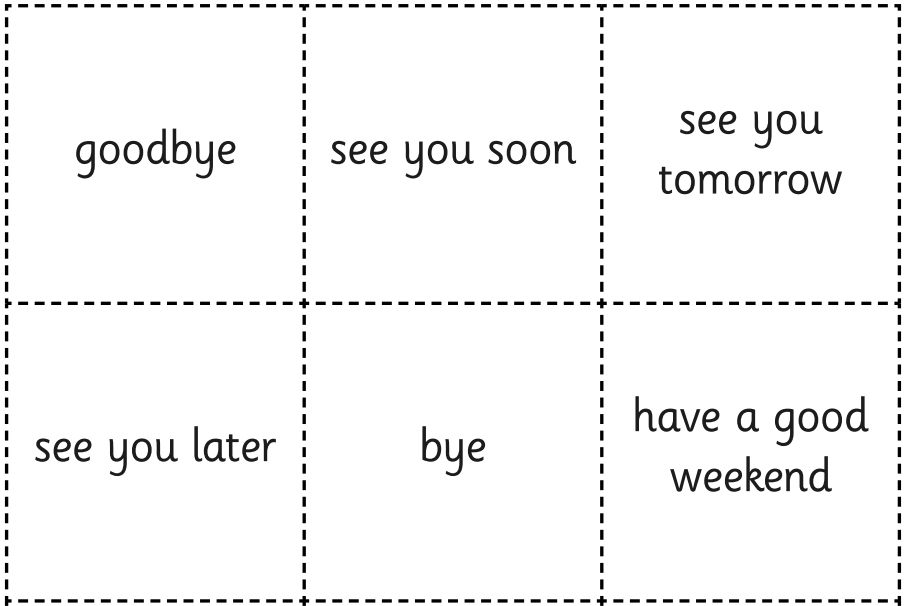 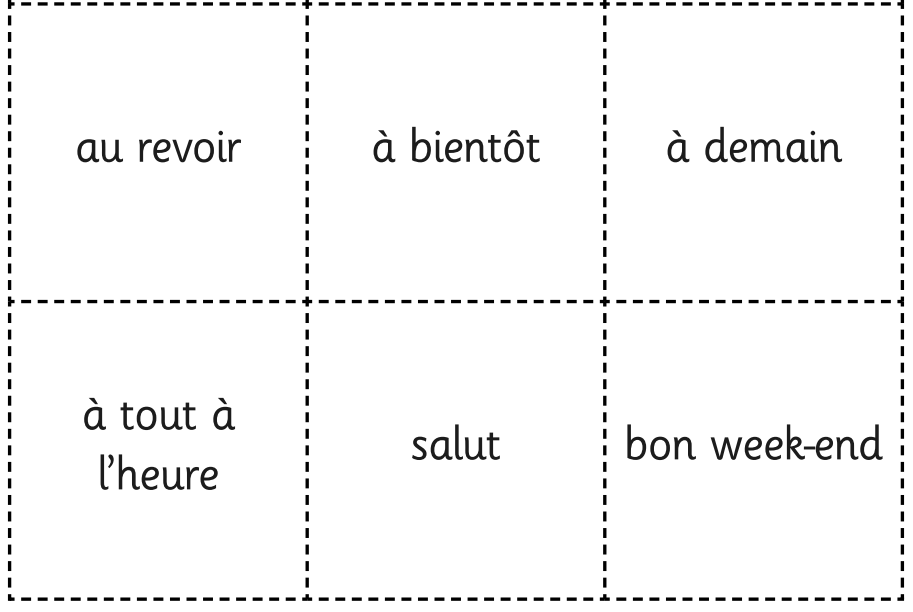 